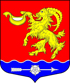 Местная администрация муниципального образования Горбунковское сельское поселение МО Ломоносовского  муниципального района Ленинградской областиПОСТАНОВЛЕНИЕВ соответствии со статьей 33 Федерального закона Российской Федерации от 06 октября 2003 года № 131-ФЗ «Об общих принципах организации местного самоуправления в Российской Федерации», областным законом  Ленинградской области от 12 мая 2015 года № 42-оз «О содействии развитию иных форм местного самоуправления на части территорий населенных пунктов Ленинградской области, являющихся административными центрами поселений», Постановлением Правительства Ленинградской области от 16 ноября 2015года № 438 «Об утверждении Порядка предоставления, распределения и расходования субсидий из областного бюджета Ленинградской области бюджетам поселений в целях реализации областного закона от 12 мая 2015 года № 42-оз «О содействии развитию иных форм местного самоуправления на части территорий населенных пунктов Ленинградской области, являющихся административными центрами поселений»,  решением совета депутатов МО Горбунковское сельское поселение от 03 февраля 2016 г. №3 «Обутверждении Положения об организации деятельности общественного совета на части территории МО Горбунковское сельское поселение, являющейся административным центром поселения» ПОСТАНОВЛЯЮ:1. Утвердить муниципальную программу «Развитие частей территорий МО Горбунковское сельское поселение МО Ломоносовского муниципального района Ленинградской области на 2017 год»  (приложение). 2. Финансирование мероприятий муниципальной программы «Развитие частей территорий МО Горбунковское сельское поселение МО Ломоносовский муниципальный район Ленинградской области на 2017 год» производить в пределах ассигнований, предусмотренных на эти цели в местном бюджетеМО Горбунковское сельское поселение на соответствующий финансовый год.3. Настоящее постановление подлежит опубликованию (обнародованию) в официальных средствах массовой информации МО Горбунковское сельское поселение.4. Контроль исполнения постановления оставляю за собой. И.о. главы местной администрацииМО Горбунковское сельское поселение				                             Д.В. ФалалеевПриложение № 1УТВЕРЖДЕНОпостановлением местной администрации МО Горбунковское сельское поселение от «07» ноября 2016 г. № 167 Муниципальная программа«Развитие частей территорий муниципального образования Горбунковское сельское поселение муниципального образования Ломоносовский муниципальный район Ленинградской области на 2017 год»2016Паспортмуниципальной программы «Развитие частей территорий муниципального образования Горбунковское сельское поселение муниципального образования Ломоносовский муниципальный район Ленинградской области на 2017 год»Муниципальная   программа «Развитие частей территорий муниципального образования Горбунковское сельское поселение муниципального образования Ломоносовский муниципальный район Ленинградской области на 2017 год», разработана в соответствии со ст. 14 Федерального закона № 131-ФЗ «Об общих принципах организации местного самоуправления Российской Федерации». Согласно данной статьи к вопросам местного значения, которые обязаны решать местные органы представительной и исполнительной власти, относятся вопросы обеспечения населения качественными условиями проживания, включая и  благоустройство территории   поселения. К вопросам местного значения в данном разделе относятся:владение, пользование и распоряжение имуществом, находящимся в муниципальной  собственности  поселения;создание условий для массового отдыха жителей поселения и организация обустройства мест массового отдыха населения;организация сбора и вывоза бытовых отходов и мусора;организация  благоустройства  и озеленения  территории   поселения; использование и охрана лесов, расположенных в границах населенных пунктов поселения;Реализация данной   муниципальной программы  позволит существенно улучшить санитарную и экологическую обстановку на  территории   поселения, повысит привлекательность и качество проживания населения.Институт общественных советов является одним из важнейших инструментов взаимодействия органов местного самоуправления и населения. Грамотная работа общественных советов будет способствовать оперативному выполнению полномочий органов местного самоуправления в поселении, что приведет к реальному улучшению качества жизни в муниципальном образовании.Подпрограммой Правительства Ленинградской области «Создание условий для эффективного выполнения органами местного самоуправления своих полномочий» предусматривается поддержка и развитие иных форм осуществления местного самоуправления путем предоставления субсидий из областного бюджета Ленинградской области средств на поддержку поселений. В соответствии с ней разрабатывается настоящая программа, которая направлена на вовлечение жителей в решение вопросов местного значения. Именно общественные советы являются инициаторами различных мероприятий, участниками которых становятся жители.Основными задачами деятельности общественных советов является представительство интересов жителей, оказание помощи органам местного самоуправления в решении вопросов местного значения, вовлечение населения в их решение. Общественные советы, работая непосредственно с людьми, решают социальные проблемы по месту жительства, привлекая потенциал населения. Результатом этого процесса стало снижение социальной напряжённости за счёт упорядочения взаимоотношений населения с органами власти. Задача органов местного самоуправления - максимально использовать эту инициативу и способствовать её развитию.Успех и результативность работы общественных советов во многом определяется тем, какую помощь им в реализации мер по улучшению условий быта жителей оказывают органы местного самоуправления. Поэтому администрация муниципального образования Горбунковское сельское поселение   осуществляет информационно - методическое обеспечение деятельности общественников, ежеквартально проводит совещания с привлечением на них специалистов администрации.Для выявления и обсуждения вопросов, волнующих население, администрацией муниципального образования Горбунковское сельское поселение проводятся собрания жителей. Жители высказывают рекомендации депутатам и администрации по улучшению условий проживания, обеспеченности населенных пунктов инфраструктурой. Первоочередные и самые насущные мероприятия, определенные жителями, нашли отражение в данной программе.Программа призвана решить проблемы в сфере развития  территорий поселения посредством создания комфортных условий жизнедеятельности населения, активизации участия граждан в решении вопросов местного значения.Муниципальная программа «Развитие частей территорий МО Горбунковское сельское поселение МО Ломоносовского муниципального района Ленинградской области на 2017 год» позволяет принять непосредственное участие жителям в лице общественных советом в принятии решений  по важным вопросам, в том числе:-благоустройство и озеленение территории - обустройство мест отдыха для населения- вопросы, касающиеся охраны окружающей среды-обеспечение безопасности дорожного движения.Раздел 1.Содержание проблемы и обоснование необходимости ее решения программными методамиДанная  Программа  является основной для реализации мероприятий  по  благоустройству, озеленению, улучшению санитарного состояния и архитектурно-художественного оформления населенного пункта муниципального образования Горбунковское сельское поселение муниципального образования Ломоносовский муниципальный район Ленинградской области.В течение 2014-2015 годов  на территории  поселения была   проведена работа  по   благоустройству  дворовых проездов, ремонт детских игровых комплексов, опилке аварийных деревьев, аварийному ремонту линий уличного освещения.Программно-целевой подход к решению проблем  благоустройства  и развития  территории  необходим, так как без стройной комплексной системы благоустройства   муниципального  образования Горбунковское сельское поселение невозможно добиться каких-либо значимых результатов в обеспечении комфортных условий для деятельности и отдыха жителей  поселения. Важна четкая согласованность действий  администрации и предприятий, учреждений, населения, обеспечивающих жизнедеятельность  поселения  и занимающихся  благоустройством.Определение перспектив благоустройства  муниципального  образования  позволит добиться сосредоточения средств на решение поставленных задач, а не расходовать средства на текущий ремонт отдельных элементов  благоустройства  и объектов коммунального хозяйства.Финансовое обеспечение  Программы осуществляется за счет средств бюджета муниципального  образования Горбунковское сельское поселение муниципального образования Ломоносовский муниципальный район Ленинградской области и бюджета Ленинградской области.Раздел 2.Основные цели и задачи, сроки и этапы реализации  муниципальной программы.Цель программы: Совершенствование системы комплексного благоустройства муниципального образования Горбунковское сельское поселение муниципального образования Ломоносовский муниципальный район Ленинградской области, создание комфортных условий проживания и отдыха населения, а также исключение случаев травматизма среди населения, повышение качества предоставляемых коммунальных услуг путем совершенствования системы местного самоуправления посредством развития новых форм местного самоуправления – общественных советов.Задачи программы:обеспечение социально-экономического и культурного развития частей территорий поселения;благоустройство территорий;привлечение жителей к участию в решении проблем благоустройства населенных пунктов;повышение комфортных условий проживания граждан; Раздел 3.Система программных мероприятийДля обеспечения  Программы  «Развитие частей территорий МО Горбунковское сельское поселение МО Ломоносовского муниципального района Ленинградской области на 2017 год» предлагается регулярно проводить следующие работы: - создание комфортных условий жизнедеятельности;- активизация местного населения в решении вопросов местного значения.- создание благоприятных условий для эффективного функционирования  института общественных советов на территории поселения;- повышения уровня мероприятий по благоустройству, исключение случаев травматизма среди населения;Раздел 4.Механизм реализации  целевой  программы. Контроль за исполнением  программы Контроль за исполнением  программы  осуществляет  администрация МО Горбунковское сельское  поселение. Ежеквартальный контроль с предоставлением отчетов главе местной администрации и в Совет  депутатов МО  Горбунковское сельское  поселение;Создание системы организации и контроля за ходом реализации  Программы.Реализация  целевой  программы МО Горбунковское сельское поселение осуществляется на основе:-  муниципальных  контрактов (договоров подряда), заключаемых муниципальным заказчиком программы  с исполнителями программных мероприятий в соответствии с Федеральным законом 05.04.2013 N 44-ФЗ "О контрактной системе в сфере закупок товаров, работ, услуг для обеспечения государственных и муниципальных нужд";- соблюдения условий, порядка, правил, утвержденных федеральными, областными и  муниципальными  правовыми актами.Раздел 5.Оценка эффективности социально-экономических и экологических последствий от реализации долгосрочной целевой  программы В результате реализации  программы  ожидается создание условий, обеспечивающих комфортные условия для работы и отдыха населения на  территории   муниципального  образования  Горбунковское сельское поселение.Ожидаемые конечные результаты реализации  программыПовышение уровня коммунальной инфраструктуры в населенных пунктах, расположенных на  территории  муниципального образования Горбунковское сельское поселение посредством осуществления повышения уровня комфортности и чистоты в населенных пунктах, расположенных на  территории  муниципального образования Горбунковское сельское поселение. Приложение № 2УТВЕРЖДЕНОпостановлением местной администрации МО Горбунковское сельское поселение от «07» ноября 2016 г. № 167 Расходы на реализацию муниципальной программы  «Развитие частей территорий МО Горбунковское сельское поселение МО Ломоносовского муниципального района Ленинградской области на 2017 год»Приложение № 3УТВЕРЖДЕНОпостановлением местной администрации МО Горбунковское сельское поселение от «07» ноября 2016 г. № 167 План реализации муниципальной программы«Развитие частей территорий муниципального образования Горбунковское сельское поселение муниципального образования Ломоносовский муниципальный район Ленинградской области на 2017 год» от «10» ноября 2016 г.              д. Горбунки                                        № 167«Об утверждении муниципальной программы
«Развитие частей территорий МО Горбунковское сельское поселение МО Ломоносовский муниципальный район Ленинградской области на 2017 год»1Полное                        наименование      программы «Развитие частей территорий муниципального образования Горбунковское сельское поселение муниципального образования Ломоносовский муниципальный район Ленинградской области на 2016 год»2Основание                  для разработки программы- Федеральный закон Российской Федерации от 06.10.2003 131 -ФЗ «Об общих принципах организации местного самоуправления в Российской Федерации»; - Областной закон от 12.05.2015г. № 42-оз "О содействии развитию иных форм местного самоуправления на части территорий населенных пунктов Ленинградской области, являющихся административными центрами поселений",- Федеральный закон от 10.01.2002г. № 7-ФЗ "Об охране окружающей среды",3Заказчик программы Администрация муниципального образования   Горбунковское сельское поселение муниципального образования Ломоносовский муниципальный район Ленинградской области4Разработчик программы Администрация муниципального образования   Горбунковское сельское поселение муниципального образования Ломоносовский муниципальный район Ленинградской области5Основная цель программы - создание комфортных условий жизнедеятельности в поселении;-активизация местного населения в решении вопросов местного значения.-создание благоприятных условий для эффективного функционирования  института общественных советов на территории поселения;-исключение случаев травматизма среди населения;-совершенствование системы комплексного благоустройства  муниципального образования Горбунковское сельское поселение.6Основные                     задачи программы -обеспечение социально-экономического и культурного развития частей территорий поселения;- благоустройство территорий;-привлечение жителей к участию в решении проблем благоустройства населенных пунктов;- повышение комфортных условий проживания граждан. - обеспечение безопасности дорожного движения;3Этапы и сроки                            реализации программы 2017 год.4Структура программы Паспорт   муниципальной    « Развитие частей территорий муниципального образования Горбунковское сельское поселение муниципального образования Ломоносовский муниципальный район Ленинградской области на 2017 год » Раздел 1. Содержание проблемы и обоснование необходимости ее решения программными методами. Раздел 2. Основные цели и задачи, сроки и этапы реализации муниципальной   программы  МО Горбунковское сельское поселение, а также целевые индикаторы и показатели Программы.Раздел  3. Система программных мероприятийРаздел 4. Механизм реализации муниципальной  Программы МО Горбунковское сельское поселение.Раздел 5. Оценка эффективности социально-экономических  и экологических последствий от реализации  муниципальной   Программы. Приложение №1. «Расходы на реализацию муниципальной программы « Развитие частей территорий МО Горбунковское сельское поселение МО Ломоносовского муниципального района Ленинградской области на 2017 год »Приложение № 2. Перечень программных мероприятий муниципальной программы « Развитие частей территорий МО Горбунковское сельское поселение МО Ломоносовского муниципального района Ленинградской области на 2017 год ».Приложение №3. План реализации муниципальной программы «Развитие частей территорий муниципального образования Горбунковское сельское поселение муниципального образования Ломоносовский муниципальный район Ленинградской области на 2017 год» Приложение №4. ПАСПОРТ социально значимого проекта, на реализацию которого претендует  поселение в рамках реализации областного закона Ленинградской области  от 12 мая 2015 года № 42-оз «О содействии развитию иных форм местного самоуправления на части территорий населенных пунктов Ленинградской области, являющихся административными центрами поселений»Исполнители  программы Администрация муниципального образования   Горбунковское сельское поселение муниципального образования Ломоносовский муниципальный район Ленинградской области5Объемы бюджетных ассигнований муниципальной программы      Общий объем финансирования программы2017 г. –   1196,5  тыс. руб.Средства Областного бюджета – 1086,9 тыс. руб.Средства местного бюджета – 108,7 тыс.руб.Иные источники – 0,9 тыс. руб.6Ожидаемые                конечные результаты                 реализации программы 1.  Единое управление комплексным   благоустройством  муниципального  образования.2. Определение перспективы улучшения  благоустройства муниципального образования  Горбунковское сельское поселение3. Создание условий для работы и отдыха жителей поселения.4. Улучшение состояния территорий МО Горбунковское сельское поселение.5. Обеспечение безопасности дорожного движения7Система организации контроля над исполнением программы Текущий контроль выполнения программы – еженедельный контроль  администрации муниципального образования  Горбунковское сельское поселение; Ежеквартальный контроль с предоставлением отчетов главе местной администрации и в Совет  депутатов МО Горбунковское сельское  поселение;№строкиИсточники финансированияВсего(тыс. рублей)В том числеВ том числе№строкиИсточники финансированияВсего(тыс. рублей)2017 год2017 год12344ОБЩИЕ РАСХОДЫ НА РЕАЛИЗАЦИЮ МУНИЦИПАЛЬНОЙ ПРОГРАММЫОБЩИЕ РАСХОДЫ НА РЕАЛИЗАЦИЮ МУНИЦИПАЛЬНОЙ ПРОГРАММЫОБЩИЕ РАСХОДЫ НА РЕАЛИЗАЦИЮ МУНИЦИПАЛЬНОЙ ПРОГРАММЫОБЩИЕ РАСХОДЫ НА РЕАЛИЗАЦИЮ МУНИЦИПАЛЬНОЙ ПРОГРАММЫВсего:1196,5  1196,5  1196,5  в том числе за счет средств:федерального бюджета (плановый объем)---------областного бюджета (плановый объем)1086,91086,91086,9местного бюджета (плановый объем)108,7108,7108,7Прочих источников (плановый объем)0,90,90,9Наименование программы, основного мероприятия, мероприятий, реализуемых в рамках основного мероприятияОтветственный исполнитель (Ф.И.О., должность)СрокСрокФинансирование (тыс.руб.)В том числе:Наименование программы, основного мероприятия, мероприятий, реализуемых в рамках основного мероприятияОтветственный исполнитель (Ф.И.О., должность)начала реализацииокончания реализацииФинансирование (тыс.руб.)В том числе:Наименование программы, основного мероприятия, мероприятий, реализуемых в рамках основного мероприятияОтветственный исполнитель (Ф.И.О., должность)начала реализацииокончания реализацииФинансирование (тыс.руб.)2017 год123456Программа 1 1. «Развитие частей территорий муниципального образования Горбунковское сельское поселение муниципального образования Ломоносовский муниципальный район Ленинградской области на 2017 год»01.01.201731.12.20171256,71196,5  Мероприятие 1.1.1196,5  Проведение мероприятий по совершенствованию системы уличного освещения01.01.201731.12.2017Федеральный бюджет----Областной бюджет-1086,9Местный бюджет-108,7Прочие источники0,9